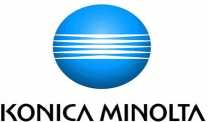 c) Specifikace sluzebSmluvni strany se dohodly, ze dodavatel bude poskytovat servisni sluzby a dodavky spotrebniho materialu pro tiskove zarizeni uvedene v odst. III. Predmet smlouvy b) Konfigurace zarizeni.Zakladni doba reakce je 16 hodin a to v pracovnich dnech od 8:00-16:00 hod. Pokud je smluvne sjednana jina doba reakce, ridi se doba reakce dle tohoto individualniho ujednani, ktere je nedilnou soucasti teto smlouvy. V pripade, ze je soucasti dodavky Sw reseni, plati pro servisni sluzby SW reseni smluvni podminky uvedene v samostatne priloze teto smlouvy.Objednane sluzby jednorazove:Objednane sluzby periodicke:IV. PLATEBNI PODMINKYZpusob platby: Platba bankovnim prevodemSplatnost jednorazovych plateb: 10 dnu	Splatnost periodickych plateb: 10 dnuVsechny uvedene ceny na smlouve jsou bez DPH, neni-li uvedeno jinak. Kupujici je povinen zaplatit k cenam rovnez DPH v aktualni sazbe.V. MISTO UMISTENI / REALIZACE SLUZEB, ODPOVEDNE KONTAKTNI OSOBYMisto umisteni / instalace zarizeniNazev:	Oblastni muzeum v Chomutove,prispevkova organizaceUlice, c.p.: Palackeho tr. 86 Mesto:	Chomutov, 43001Odpovedna kontaktni osoba odberatele k zarizeniZa poskytnuti udaju o technickych podminkach instalace a provozu zarizeni za odberatele odpovida: Jmeno:	Bc.Xenie JaneckovaTelefon: 474 651 570Email:	janeckova@muzeumchomutov.czVI. ZAVERECNE PROHLASENI A PODPISYPrava a povinnosti stran se ridi touto smlouvou, k ni pripojenymi obchodnimi podminkami a dalsimi prilohami, na ktere se smlouva nebo obchodni podminky odvolavaji. Strany prohlasuji, ze se seznamily se smlouvou, obchodnimi podminkami a dalsimi prilohami, ke kterym nemaji zadne vyhrady a na dukaz jejich akceptace pripojuji osoby opravnene za strany jednat sve vlastnorucni podpisy.Obchodni podmmky SMLOUVA O NAJMU A POSKYTOVANI SLUZEBObecna ustanoveniTyto obchodm podmmky (dale jen "OP") upravuji smluvm vztahy mezi obchodm spolecnosti Konica Minolta Business Solutions Czech, spol. s r.o. se sidlem Zarosicka 13, 628 00 Brno, IC 00176150 (dale jen "dodavatel") a odberatelem ze SMLOUVY O NAJMU A POSKYTOVANI SLUZEB (dale jen "smlouva"), ke ktere jsou pripojeny.Prava a povinnosti stran pri plnem zavazku vzniklych ze smlouvy se ridi obsahem smlouvy, OP a dalsich priloh a dokumentu, na ktere se smlouva nebo OP odvolavaji.Strany prohlasuji, ze OP v tomto zneni obdrzely a s temito se seznamily pred podpisem smlouvy.Prava a povinnosti dodavateleZanzem je po celou dobu trvani smlouvy vlastnictdm dodavatele.Dodavatel se zavazuje, ze odberateli preda poskytovane zar^zen^ s pnslusenstdm, softwarove aplikace ci resem vcetne dohodnute implementace (dale jen predmet smlouvy) do uzmam v radnem stavu. Pokud v ramci implementace dochaz^ na pokyn odberatele k nakladam s osobmmi udaji ve smyslu cl.28 NARIZENI EVROPSKEHO PARLAMENTU A RADY (EU) 2016/679, IM se takove zpracovam Dodatkem o nakladam s osobmmi udaji, ktery je dostupny zde: https://www.konicaminolta.cz/cs/DPAdodatek. Pri predam predmetu smlouvy odberateli dodavatel sepise protokol o instalaci a zaskoleni, ve kterem se mimo jine uvede identifikace predmetu smlouvy (vyrobmm dslem, licencmm cislem apod.) a pr^padne pocatecm stav jeho pocitadel.Dodavatel si vyhrazuje pravo na zmenu ujednaneho termmu predan^ predmetu smlouvy jeho prodlouzenim z duvodu nedostupnosti zbozi ci kapacit. V takovem pnpade nem dodavatel v prodlem se plnenim sveho zavazku.Uzivaci prava k software jsou stanovena ve Standardnich licencmch podmmkach dodavatele a v pnpade dodani software jsou pnlohou smlouvy. Dodavatel se zavazuje zajistit fungovani predmetu smlouvy a poskytovat pro odberatele sluzby specifikovane ve smlouve, zejmena udrzbu a opravy predmetu smlouvy vcetne dodavky nahradmch dNu a dodavky spotrebn^ho materialu v rozsahu odpovidajicim poctu vytisku dohodnutemu ve smlouve nebo uhrazenych pri vyrovnani. Predmetem smlouvy nem poskytovam rozmnozovacich sluzeb ve smyslu Autorskeho zakona.Dodavatel je opravnen urcit termmy dodavek materialu odberateli v zavislosti na dohodnutem minimalmm poctu vytisku uvedenem ve smlouve a s ohledem na minimalm manipulacni mnozsM (napr. u pap^ A4 je 2500 listu). Na dodavky materialu se nevztahuji doby reakce a dostupnost servisu specifikovane ve smlouve.Dodavatel ma pravo odmKnout provedem servisnich vykonu, jestlize um^sten^ zar^zen^ specifikovane v predmetu smlouvy provedeni techto vykonu znemoznuje.Dodavatel neodpovida za skodu ani usly zisk, ktera odberateli nebo jeho pravnimu nastupci vznikla zejmena pusobemm vyssi moci, zvysemm provozmch nakladu, prerusenim provozu, ztratou vykonu zar^zen^ specifikovanem v predmetu smlouvy a dalsich podobnych pncin, ktere dodavatel nezavinil. Odberatel nem opravnen pozadovat od dodavatele ani nahradu spotrebmho materialu vcetne papiru.Dodavatel poskytuje odberateli zaruku na predmet smlouvy v souladu se zakonnymi zarucnimi podmmkami, nem-li ve smlouve dohodnuto jinak.V pnpade vraceni stroje vcetne pevneho disku dochaz^ k nakladam s HDD ve smyslu cl.28 NARIZENI EVROPSKEHO PARLaMeNtU A RADY (EU) 2016/679, a takove zpracovam se ridi Dodatkem o nakladani s osobnimi udaji, ktery je dostupny zde: https://www.konicaminolta.cz/cs/DPAdodatekPrava a povinnosti odberateleOdberatel se zavazuje a odpovida plne za zajisteni odpov^daj^c^ch prostor k provozu predmetu smlouvy. Pred instalad predmetu smlouvy je odberatel povinen na svuj naklad zaridit upravy nutne pro spravne zapojem a provoz predmetu smlouvy (napr. elektricke a telefaxove zasuvky) v souladu s platnymi CSN a technickymi podminkami dodavatele. Skody vznikle nesplnemm teto povinnosti jdou plne k tizi odberatele.Odberatel se zavazuje prevzK predmet smlouvy od dodavatele na smluvenem m^ste a ve smluvenem termmu. Zjevnou porusenost nebo neuplnost dodaneho predmetu smlouvy je odberatel povinen ihned po jeho prevzeti oznamit p^semne dodavateli (vyznacit do dodadho listu, sepsat o ni zapis s pracovmkem prepravce), jinak je dodavka povazovana za bezvadnou. Samotne fyzicke prevzet^ predmetu smlouvy odberatelem ma stejne ucinky jako sepsan^ takoveho protokolu. Prevzetim predmetu smlouvy prechaz^ na odberatele odpovednost za skody vznikle na predmetu smlouvy vc. porusen^ autorskych prav k software a v pripade jejich vzniku je povinen uhradit vzniklou skodu dodavateli a dalsim poskozenym.Odberatel se zavazuje uz^vat predmet smlouvy jako radny hospodar v souladu s navodem k obsluze, s nimz byl seznamen a provadet obsluzne cinnosti v nem specifikovane (napr. vymena toneru). Odberatel nen^ opravnen predmet smlouvy prodat, zastavit, pronajmout ci jinak predat do uzivani tret^ osobe bez predchoz^ho pisemneho souhlasu dodavatele. Zaroven nen^ odberatel opravnen provadet zadne upravy na predmetu smlouvy bez predchoziho pisemneho souhlasu dodavatele.Odberatel se zavazuje predem pisemne dodavatele upozornit na zmenu v um^sten^ zanzem specifikovaneho v predmetu smlouvy. Pripadne naklady spojene se zmenou stanoviste a novou instalac^ hrad^ odberatel. Dojde-li k zavadam pri premisteni bez technickeho zajisteni (soucinnosti) pracovnika dodavatele, jdou naklady na odstranen^ techto zavad k tizi odberatele.Odberatel se zavazuje pri provozu zanzem specifikovanem v predmetu smlouvy pouzivat vyhradne dodavatelem poskytnute spotrebni materialy (napr. tonery, fotovalce, apod.) a dodavatelem poskytnuty nebo doporuceny pap^r. Dodavatelem poskytnuty spotrebni material, pr^padne pap^r, jehoz cena je zahrnuta v celkove cene za stranu, je odberatel opravnen pouzivat pouze na zanzem, na ktere sevztahuje tato smlouva. Pouzitim spotrebniho materialu v zar^zen^ prechazi jeho vlastnictv^ na odberatele. Odberatel se zavazuje zajistit plneni povinnosti vyplyvajicich ze zakona c. 185/2001 Sb. o odpadech a o zmene nekterych zakonu, ve zneni pozdejsich predpisu, pokud nen^ ve smlouve vyslovne dohodnuta sluzba zpetneho odberu pouzitych materialu. Material dodany a dosud nepouzity nad ramec smluveneho mnoZstv^ je az do jeho zaplaceni nebo vracen^ majetkem dodavatele a podleha vyuCtovan^ dale specifikovanem v casti Cena a platebni podm^nky techto OP. Dodavky spotrebniho materialu pro finisovaci zanzem (napr. sponky, lepidlo,...) jsou nad ramec uzavrene smlouvy a nejsou zahrnuty v cene uvedene na smlouve, pokud nem ve smlouve uvedeno jinak. Tento spotrebni material je nutno objednat zvlast’ a bude fakturovan v cenach dle platneho ceniku dodavatele.Odberatel se zavazuje umoznit pracovn^kUm dodavatele v ramci pracovni doby specifikovane ve smlouve pnstup k zanzem specifikovanem v predmetu smlouvy za ucelem servisnich zasahu a overeni jeho technickeho stavu.Poskytnuti sluzeb nebo zboZ^, ktere nejsou predmetem teto smlouvy nebo jsou nad ramec teto smlouvy (napr. provedeni servisnich praci mimo dobu uvedenou ve smlouve), se zavazuje odberatel dohodnout s dodavatelem predem a uhradit jejich cenu dle platneho ceniku dodavatele.Prevzetim predmetu smlouvy se Odberatel stava odpovednym za skody vznikle na predmetu smlouvy:kradezi predmetu smlouvy nebo jeho casti,neodbornym zachazenim (v rozporu s navodem k obsluze),pouzivanim jineho nez dodavatelem poskytnuteho spotrebniho materialu,pouzivanim jineho nez originalniho nebo doporuceneho papiru nebo medii,zivelnou pohromou,zpusobene treti osobou, ktere odberatel umoznil pristup k predmetu smlouvy.Veskere naklady spojene s odstranenim takto vzniklych skod jdou k tizi Odberatele, pncemz dusledky skodne udalosti nezbavuj^ odberatele povinnosti hradit ujednane platby. Odberatel se muze zprostit teto odpovednosti pouze pokud pojist’ovna uhrad^ vzniklou skodu Dodavateli na zaklade jim uzavreneho pojiSten^. Odberatel se zavazuje zabezpecit predmet smlouvy proti odcizeni a zniCen^. Odberatel odpov^da objektivne za skody zpusobene ztratou, znicenim a poSkozen^m predmetu smlouvy v dusledku provaden^ vlastn^ cinnosti bez ohledu na zavineni. Dodavatel je opravnen kdykoli pri zjevnem poskozeni predmetu smlouvy, sn^Zen^ jeho uzitnych vlastnost^ nad ramec obvykleho provozniho opotreben^ zejmena v dusledku nespravne obsluhy, materialu nedodanych dodavatelem, vnejsiho nasili apod., pozadovat nahradu nakladu na uvedem predmetu smlouvy do naleziteho bezvadneho stavu.Odberatel odpovida za skody na sverenem zarizeni v majetku odberatele poskytnutem za ucelem plnen^ smlouvy (napr. modemy vc. SIM karet, ctecky apod.). Po skonCen^ smlouvy je odberatel povinen vratit predmet smlouvy ve stavu, v jakem jej prevzal s prihlednut^m k obvyklemu opotreben^.Obe smluvn^ strany se dohodly, ze objednavky muze odberatel zadavat prostrednictv^m internetove aplikace eCON. Objednavky zadane v ramci teto aplikace maji charakter standardni p^semne objednavky. Pristup do aplikace je zabezpecen jedinecnym uzivatelskym jmenem (login) a heslem. Odberatel je povinen tyto udaje chranit a je odpovedny za jejich zneuziti.Odberatel se zavazuje predat dodavateli stavy pocitadel zanzem pro potreby vyuctovani zhotoveneho poctu vytisku formou internetove aplikace eCON, pripadne jinym dohodnutym zpusobem.Cena a platebni podminkyCenaOdberatel se zavazuje zaplatit za poskytnute sluzby (vcetne sluzeb jednorazovych) uvedene ve smlouve dohodnute smluvni ceny. Odberatel se zavazuje zaplatit i za veskere sluzby stanovene ve smlouve, ktere bude cerpat i po uplynuti doby trvani smlouvy.Naklady na dopravu predmetu smlouvy (k odberateli a od odberatele), stehovani a za instalaci (deinstalaci) predmetu smlouvy, prip. dalsi sluzby nejsou zahrnuty v dohodnute cene. Odberatel je povinen uhradit cenu techto sluzeb dle platneho ceniku dodavatele, neni-li ve smlouve dohodnuto jinak.Dodavatel je opravnen uctovat k cene pravnimi predpisy stanovene poplatky (napr. poplatek za recyklaci elektrotechnickeho odpadu, autorsky poplatek) a dane. Dodavatel je nasledne povinen zajistit temito predpisy stanovene povinnosti (napr. recyklaci elektrotechnickeho odpadu).Dodavatel a odberatel se dohodli, ze dodavatel je kazdorocne opravnen jednostranne bez dohody stran upravit vysi ujednanych cen o procento odpovidajici kladnemu procentu miry inflace vyjadrene pnrustkem prumerneho rocniho indexu spotrebitelskych cen vyhlasene Ceskym statistickym uradem za predchoz^ kalendarni rok, a to vzdy s ucinnosti od prvn^ho mes^ce nasledujiciho po mes^ci, v nemz bude takove vyhlaseni oficialne ucineno. Ceny zvysene z duvodu inflace se povazuji za ujednane ceny.Dodavatel a odberatel se dohodli, ze dodavatel je opravnen zvysit cenu dodavky papiru na zaklade vyvoje trhu s kancelarskym papirem, pricemz je povinen odberatele upozornit dopisem ci emailem v predstihu alespon 1 mes^ce pred splatnosti dalS^ jiz upravene platby dle smlouvy. V teto lhute je odberatel opravnen odmitnout dodavky papiru doporucenym dopisem a dodavka papiru konci dnem, od ktereho mela nastat zmena ceny. Od tohoto dne plati za jinak nezmenenych podm^nek, ze v pripade smluv, kde je cena papiru zahrnuta v celkove cene za stranu, je cena vytisku ponizena o cenu dodavky papiru. Dodavatel vystavi a zasle odberateli novy splatkovy kalendar, je-li souCast^ smlouvy. Dodavatel muze zmenit ceny i z jinych, nez ve smlouve specifikovanych duvodu, a v tomto pripade je povinen odberatele upozornit doporucenym dopisem v predstihu alespon 1 mesice pred splatnosti dalsi jiz upravene platby dle smlouvy a odberatel je opravnen smlouvu do terminu splatnosti dalsi jiz upravene platby dle smlouvy doporucenym dopisem vypovedet a smlouva konci dnem, od ktereho mela nastat zmena ceny. Pokud odberatel smlouvu nevypovi, ma se za to, ze zmenu ceny akceptuje.PlatbaStrany se dohodly, ze minimalm pocet vytisku provedeny odberatelem za mesic, bude cinit pocet uvedeny ve smlouve. Poplatek v teto vysi je minimalmm mesicmm poplatkem, ktery se zavazuje odberatel zaplatit i v pripade nenaplneni minimalmho poctu vytisku.ZUCtovac^m obdobim se rozum^ kalendarn^ Ctvrtlet^, neni-li dohodnuto jinak. Ke konci tohoto obdobi ma Dodavatel pravo vyuctovat Odberateli castku, odpov^daj^c^ rozd^lu mezi skutecne zhotovenym poctem vytisku a smluvnim objemem vytisku za zuctovaci obdob^, samostatnym danovym dokladem. Podkladem pro stanoveni rozd^lu je odecet stavu poC^tadel na zar^zen^ ke konci zuctovaciho obdob^. PrekroC^-li v danem zUCtovac^m obdob^ pocet vyhotovenych skenu 20% poctu vyhotovenych vytisku, je Dodavatel opravnen vyuctovat odberateli castku odpovidajici celkovemu skutecnemu poctu skenu provedenych odberatelem na zanzem v danem zuctovacim obdob^ za cenu 0,05 Kc/sken, nen^-li ve smlouve ujednano jinak. Podkladem pro stanoveni poctu vyhotovenych skenu je odecet stavu pocitadla skenu na zanzem. Odberatel je povinen nahlasit Dodavateli stanovenou formou stavy pocitadel na zarizeni v terminech stanovenych ve smlouve. Za datum uskutecneni zdanitelneho plneni je stanoveno datum vystaveni pnslusne faktury/danoveho dokladu, a to nejpozdeji 15. pracovn^ den, nasledujici po proveden^ odectu. Pro pnpad ukonCen^ smlouvy muze byt tato castka vyuctovana spolecne s poplatkem za posledni obdob^. Spotrebu dodaneho materialu nad ramec vyuctovanych vytisku dle stavu poC^tadel na zarizeni je Dodavatel opravnen kdykoliv v prubehu smlouvy nebo po jejim skonceni oddelene vyuctovat za ceny dle platneho ceniku, pro vyuctovam se predpoklada u kancelarskych zar^zen^ prumerne pokryt^ vytisku tonerem 6%, u produkCn^ch zar^zen^ 10% (v pripade barevnych vytisku plati pro kazdou z barev).Formaty vets^ nez A4 se pocitaji jako dva vytisky A4, formaty menS^ nez A4 se pocitaji jako jeden vytisk A4. Oboustranny vytisk se poC^ta jako dva jednostranne vytisky stejneho formatu. Vytisky v rezimu dlouhy format se uctuji dle delky jako nejblizsi vySS^ nasobek S^rky formatu A4. Pro produkcni stroje je tento dlouhy format uctovan jako 4x A4. Prujezdem se rozumi jednostranny vytisk bez ohledu na jeho format (vyjma nastaveni zarizeni v rezimu dlouhy format, takovy vytisk se pocita jako 3 prujezdy). Do poctu skutecne provedenych vytisku se pro ucely zuctovam nezapoC^tavaj^ tzv. zaseky pap^ru dle pocitadla, pokud je zarizeni takovymto pocitadlem vybaveno a vytisky zhotovene pri oprave zar^zen^ servisn^m technikem dodavatele.V pripade neposkytnuti aktualniho stavu poC^tadla ze strany odberatele je dodavatel opravnen realizovat smluvni vyrovnani za dane obdobi na zaklade prumernych prirustku vytisku za uplynula zUCtovac^ obdob^. Pripadne rozdily nemohou byt ze strany odberatele predmetem reklamace.4.3 Platebni podminkyOdberatel je povinen hradit dohodnute platby vcas a v plne vysi. Terminy jednotlivych plateb jsou stanoveny v danovem dokladu - splatkovem kalendari nebo ve fakture. Odberatel je povinen poukazovat splatky a jine platby tak, aby v den splatnosti byly k dispozici na uctu dodavatele. Bankovni spojeni je uvedeno ve smlouve. Odberatel je povinen platby identifikovat variabilnim symbolem, ktery je uveden ve splatkovem kalendari nebo ve fakture. Odberatel nem opravnen platby pozastavovat, snizovat ci zapocitavat. Neurci-li odberatel pri plneni, na ktery dluh plni, ma dodavatel pravo urcit dluh, na ktery se plneni zapocte.Splatnost faktury je stanovena na 10 dm od data jejiho vystaveni, pokud nem pisemne dohodnuto jinak.Pri uzavreni smlouvy s ujednanim o inkase plateb primo z uctu odberatele, je odberatel povinen povolit na tomto uctu inkaso ve vysi penezite zaruky (kauce), min. dvou mesicmch splatek nebo jedne ctvrtletm. Odberatel je povinen zajistit dostatek prostredku na uhradu plateb inkasem v den jejich splatnosti. Poruseni teto povinnosti se posuzuje jako prodleni v platbe splatky. V pripade existence splatnych pohledavek (vcetne jejich pnslusenstd) dodavatele vuci odberateli je dodavatel opravnen provest inkaso techto zavazku. Dodavatel nem opravnen inkasovat platby pred datem jejich splatnosti.Pri podpisu smlouvy je splatna dohodnuta kauce, jejiz vyse je stanovena ve smlouve. Tato kauce se vyuctuje odberateli po ukonceni smlouvy a po vraceni zanzem ci jeho zaplaceni v pripade odkupu.Prodleni a jeho dusledkyProdleni s uhradou plateb podle teto smlouvy se povazuje za zavazne poruseni smluvnich podminek.Odberatel je povinen neodkladne dodavateli oznamit kazdou skutecnost, ktera by mohla ohrozit jeho schopnost plnit zavazky z teto smlouvy (konkurs, vyrovnani, likvidace atd.). Pro pnpad prodiem s uhradou jakekoli platby sjednavaji strany uroky z prodlen^ ve vysi 0,5 %o dluzne castky za kazdy i zapocaty den prodleni. Urok z prodlen^ je splatny v dobe do 10 kalendarnich dnu od doruceni vyzvy k jejich uhrade.Dodavatel ma pravo na nahradu skody zpusobene prodlenim odberatele s uhradou jakekoliv platby.Dodavatel ma pri prodlen^ odberatele s uhradou jakekoli platby rovnez pravo na uhradu minimalm vyse nakladu spojenych s uplatnenim kazde pohledavky ve vysi 1200,- Kc za kazdy ukon. Ukonem se rozumi zejmena pisemny (listinna nebo elektronicka podoba), telefonicky, telegraficky, prostrednictv^m verejne datove s^te nebo jiny kontakt s odberatelem. PrekroC^-li vyse nakladu spojenych s uplatnenim pohledavky castku 1200,- Kc za ukon, ma dodavatel pravo na uhradu nakladu v plne vysi.Je-li odberatel v prodleni s uhradou plateb, ma dodavatel pravo zastavit poskytovam sluzeb a dodavek nahradmch dilu a spotrebniho materialu, a to az do doby vyrovnani dluznych zavazku. Pro pnpad odebrani zanzem v dusledku poruseni podminek smlouvy se odberatel zavazuje uhradit naklady na odvoz zanzem, ktere se stanovi pausalne ve vysi 5.000,- Kc.Vznik, trvani a zanik smlouvySmlouva je uzavrena okamzikem jejiho podpisu vsemi stranami. Doba, na kterou je smlouva uzavrena, zacina bezet dnem akceptace Instalacniho protokolu.Smlouvu lze ukoncit vzajemnou p^semnou dohodou smluvn^ch stran. Vypoved’ smlouvy nebo odstoupen^ od smlouvy je mozne pouze z duvodu uvedenych ve smlouve, OP nebo v zakone. Smlouvu nelze jednostranne vypovedet bez udani duvodu pred uplynutim jej^ platnosti. Strany timto vyluCuj^ ustanoven^ § 2320 odst. 1 zakona c. 89/2012 Sb., obcanskeho zakon^ku, v platnem zneni.V pripade ukonceni smlouvy vypovedi, cini vypovedn^ lhuta 6 mesicu a poC^na bezet prvnim dnem mes^ce nasleduj^c^ho po doruceni vypovedi druhe smluvn^ strane.Krome zakonem uvedenych duvodu ma dodavatel pravo odstoupit od smlouvy tez, pokud odberatel:je v prodleni s uhradou jakekoli platby (vcetne splatk ovych nebo leasingovych),zavaznym zpusobem nebo opakovane porusuje ustanoven^ smlouvy, Op, pripadne dalS^ch pr^loh nebo dokumentu, na ktere se smlouva nebo OP odvolavaji,pri uzavirani smlouvy vedome uvedl nepravdive udaje o skutecnostech rozhodnych pro jeji uzavren^,vstoupil do likvidace, bylo u nej zahajeno insolvenCn^ r^zen^ nebo byl u neho zahajen vykon rozhodnut^ (exekuce),a v pripade, ze dojde ke zniceni nebo odcizen^ predmetu smlouvy. Odstoupeni od smlouvy je ucinne okamzikem doruCen^ p^semneho oznameni o odstoupen^ druhe strane.Odberatel ma pravo smlouvu zrusit zaplacen^m odstupneho ve vysi odpovidajici souctu veskerych svych penez itych zavazku ze smlouvy (pravidelnych splatek dle splatkoveho kalendare apod.), na jejichz zaplacen^ by mel dodavatel v pripade dodrzeni puvodne sjednane doby trvan^ smlouvy narok. V takovem pripade se smlouva rusi okamzikem pripsam castky odstupneho na ucet dodavatele.Strany se dohodly, ze odstoupi-li Dodavatel od smlouvy nebo porusi-li odberatel bez zavinen^ dodavatele svuj zavazek setrvat v zavazkovem vztahu po celou sjednanou dobu trvani najmu jednostrannym ukonCen^m smlouvy s vyjimkou pr^padu uvedeneho v bode 5.5 tohoto clanku, vznikne dodavateli pravo na zaplacen^ smluvni pokuty odberatelem. Dohodnuta vyse smluvni pokuty se rovna souctu vsech zbyvaj^c^ch pravidelnych plateb dle splatkoveho kalendare splatnych za obdobi od ukonceni smlouvy do uplynuti puvodne sjednane doby trvani smlouvy. Smluvni pokuta je splatna do 10 kalendarnich dnu od doruceni vyzvy k jeji uhrade. Povinnosti zaplatit smluvni pokutu nem dotcen narok Dodavatele na nahradu vznikle ujmy.Odberatel je povinen v pripade predcasneho ukonceni smlouvy doplatit dodavateli rovnez zustatkovou hodnotu softwarovych licenci, ktere mu byly dodavatelem poskytnuty na zaklade smlouvy.Ukoncenim smlouvy nem dotcena povinnost odberatele uhradit dodavateli veskere naroky vznikle ze smlouvy a OP (zejmena platby, smluvni pokuty, uroky z prodleni, skodu, nemajetkovou ujmu apod.). V takovem pripade je dodavatel opravnen provest nejpozdeji do 30 dnu od ukonceni smlouvy vyuctovam veskerych svych naroku, pokud se strany nedohodnou pisemne jinak.Po skonceni teto smlouvy je odberatel povinen vratit predmet smlouvy ve stavu, v jakem jej prevzal s prihlednutim k obvyklemu opotrebeni. Odberatel zavazuje na vyzvani dodavatele bezodkladne zpristupnit prostory, ve kterych je predmet smlouvy instalovan za ucelem umozneni jeho odvozu. V pripade poskozeni predmetu smlouvy je odberatel povinen uhradit pripadne naklady nutne na jeho uvedem do odpovidajidho stavu (naklady budou vydsleny dle platneho ceniku dodavatele).Odberatel je v pripade, ze do 30 dnu od ukonceni smlouvy nevrati jeji predmet, povinen zaplatit dodavateli za kazdy zapocaty mesic platbu ve vysi odpovidajici posledni platbe uvedene ve splatkovem kalendari, a to dokud bude odberatel v prodleni s vracenim predmetu smlouvy dodavateli.Zaverecna ustanoveniTato smlouva a pravni vztahy ji zalozene se ridi pravnim radem Ceske republiky. Na otazky touto smlouvou vyslovne neupravene se pouziji ustanoveni zakona c. 89/2012 Sb., obcansky zakonik.Pripadne zmeny ci doplnky smlouvy vcetne OP musi mit pisemnou formu a byt podepsany k tomu poverenym zastupcem dodavatele a odberatele.V pripade, ze nektere ustanoveni smlouvy nebo OP je nebo se stane neucinne, zustavaji ostatni ujednani ucinna. V takovem pripade se strany zavazuji nahradit neucinne ustanoveni ustanovenim jinym, ucinnym, ktere svym obsahem a smyslem bude odpovidat nejlepe obsahu a smyslu ustanoveni puvodniho, neucinneho.Smluvni strany se dohodly, ze vsechny spory vznikajici z teto smlouvy a v souvislosti s ni budou rozhodovany s konecnou platnosti u Rozhodciho soudu pri Hospodarske komore Ceske republiky a Agrarni komore Ceske republiky, v sudisti v Brne, podle jeho radu jedn^m rozhodcem jmenovanym predsedou RozhodC^ho soudu pri Hospodarske komore Ceske republiky a Agrarni komore Ceske republiky.Smluvni strany se dohodly, ze pro dorucovani pisemnosti jsou rozhodne jejich adresy uvedene ve smlouve. Strany si ujednaly, ze pisemnost se povazuje za dorucenou tret^ pracovni den po jejim podani k postovni preprave.Strany jsou povinny zachovavat mlcenlivost o obsahu smlouvy, Op a dalS^ch priloh a o duvernych Udaj^ch nebo sdelenich poskytnutych pri jednan^ch o uzavreni smlouvy nebo po jejim uzavreni, a to i po zaniku smlouvy do doby, nez se takove udaje nebo sdeleni stanou verejnymi. Poruseni povinnosti mlcenlivosti zaklada pravo na nahradu skody, pripadne pravo na vydani ziskaneho obohaceni.Standard™ licencni podminkyTyto Standardni licencni podminky jsou zavazne pro vsechny uzivatele veskereho software (SW) vyvijeneho ci jinak dodavaneho spolecnosti Konica Minolta Business Solutions Czech, spol. s r. o., (dale jen „Spolecnost") bez ohledu na zpusob dodani SW.CL. I. DEFINICENabyvatel Licence: osoba, ktere vznika, na zaklade objednani urcite Licence ke stanovenym modulum, aplikacim ci programum z SW Spolecnosti a uhrazeni Licencnich poplatku, pravo k uzivani SW Spolecnosti v rozsahu a po dobu, jez je urcena smlouvou mezi Nabyvatelem Licence a Spolecnosti, ke ktere jsou Standardni licencni podminky pripojeny.SW Spolecnosti: veskery SW, ktery je vyvijeny, dodavany ci poskytovany Spolecnosti, pripadne kde je Spolecnost na zaklade jineho titulu opravnena poskytovat Licence k takovemu SW potencialnim Nabyvatelum Licence.Poskytnuty SW: SW, jehoz uzivani bylo objednano Nabyvatelem Licence a k jehoz uzivani Nabyvatelem Licence posleze Spolecnost udelila povoleni (licenci) v rozsahu dle smlouvy mezi Spolecnosti a Nabyvatelem Licence.Autorizovany partner Spolecnosti: osoba , ktera ma se Spolecnosti uzavrenou ramcovou smlouvu, ktera zajist’uje proskoleni technickeho personalu takoveho Autorizovaneho partnera Spolecnosti k provadeni implementace a udrzby SW Spolecnosti.Licencni poplatky: poplatky, jez je Nabyvatel Licence povinen primo ci neprimo (prostrednictvim Autorizovaneho partnera) uhradit Spolecnosti za uzivani Poskytnuteho SW. Licencni poplatky se plati ve vysi zakaznickeho ceniku Licenci platneho v dobe uzavreni smlouvy na Poskytnuty SW, neni-li sjednana s danym Nabyvatelem Licence pisemne potvrzena jina vyse Licencniho poplatku.Cl. II. UZIVANI SWPredmet licenceNabyvateli Licence je na zaklade uzavrene smlouvy udeleno nevyhradni pravo na uziti Poskytnuteho SW, a to pouze k vlastni cinnosti Nabyvatele Licence a (a) v rozsahu urcenem uzavrenou smlouvou, (b) po dobu trvani smlouvou a (c) za podminek stanovenych v aktualne platnych Standardnich licencnich podminkach. V prlpade Licence poskytovane Nabyvateli Licence pro potreby poskytovani sluzeb tretlm osobam s vyuzitim Poskytnuteho SW (outsourcingu) lze vyuzivat Poskytnuty SW jen pro poskytovani sluzeb ve prospech osoby uvedene v zavazne objednavce, v licencnich souborech a klicich a ve smlouve uzavrene mezi stranami, v tomto prlpade je Autorizovany partner opravnen a povinen zamezit nelegalnimu slrenl SW Spolecnosti.Uzivaci prava k Poskytnutemu SWSpolecnost prohlasuje, ze je opravnena poskytovat, pronajimat ci prodavat Licenci k Poskytnutemu SW. Obe smluvni strany timto berou na vedomi, ze Nabyvateli Licence neni a nebude priznano vlastnictvi Poskytnuteho SW a Nabyvatel Licence bude mit jen ta prava k Poskytnutemu SW, ktera urcuji aktualni Standardni licencni podminky .Omezena platnost LicenceDo doby, nez bude Spolecnosti uhrazen v plne vysi poplatek za poskytnuti licencnich prav (Licencni poplatek) Nabyvatelem Licence, bude mit Nabyvatel Licence jen docasne pravo pouzivani Poskytnuteho SW a Spolecnost si podle vlastniho uvazeni muze vynutit docasnost fungovani Poskytnuteho SW tim, ze zavede vhodna technicka opatrenl vcetne aktivace zablokovani pristupoveho kodu zabudovaneho v Poskytnutem SW apod. Spolecnost je rovnez opravnena odejmout Licenci v prlpade, ze nebude z jakehokoliv duvodu uhrazen Licencni poplatek za uzivani Poskytnuteho SW na ucet Spolecnosti ve lhute splatnosti a v plne vysi - v takovem prlpade je Nabyvatel Licence povinen vratit veskerou dokumentaci k Poskytnutemu SW, media s instalacnimi soubory, prokazat zniceni zaloh instalaci nebo instalacnich souboru Poskytnuteho SW, neuzivat jakkoliv Poskytnuty SW a umoznit zastupci Spolecnosti kontrolu splneni techto povinnosti.Neprevoditelnost udelene LicenceLicence k uzivani Poskytnuteho SW se udeluje Nabyvateli Licence vylucne pro jeho intern! uziti (s vyjimkou Licence umoznujici poskytovani sluzeb pomoci Poskytnuteho SW tretim osobam, kdy muze Nabyvatel Licence postupovat v souladu s obsahem takove Licence). Nabyvatel Licence nesmi opravneni tvorici soucast licence zcela nebo zcasti poskytnout tret! osobe (podlicence). Nabyvatel Licence nesmi, at jiz bezplatne nebo za jakoukoliv odmenu, protisluzbu nebo financni uhradu, jakymkoliv zpusobem dale postoupit prava a povinnosti z poskytnute Licence, pujcit, pronajmout, poskytnout podlicenci nebo jakkoliv prevest Poskytnuty SW nebo jej pouzit jako jistinu, rucit jim za zavazek Nabyvatele Licence nebo za zavazky tret! strany.V pripade Licence poskytovane pro potreby poskytovani sluzeb tretim osobam s vyuzitim Poskytnuteho SW (outsourcingu) nelze vyuzivat Poskytnuty SW pro poskytovani sluzeb ve prospech jine osoby, nez osoby predem oznamene Spolecnosti a posleze potvrzene Spolecnosti.Zmeny v udelene LicenciNabyvatel Licence nesmi uzivat SW Spolecnosti v rozsahu presahujicim jemu poskytnutou Licenci (napr. pro vets! pocet uzivatelu, serveru, apod.), uzivat Licenci jinym zpusobem, nez k jakemu je Licence urcena, aniz by obdrzel predchozi pisemny souhlas (rozsirujici licencni klic ci licencni soubor) od Spolecnosti a aniz by uhradil dodatecne Licencni poplatky na zaklade platneho ceniku Spolecnosti. Spolecnost a Nabyvatel Licence sjednavaji pro pripad, ze Nabyvatel Licence porusi Standardni licencni podminky a vyuzije jakykoliv SW Spolecnosti jinym zpusobem, nez jaky je mozny v souladu se Standardnimi licencnimi podminkami nebo v jinem rozsahu, nez pripousteji Standardni licencni podminky bez predchoziho pisemneho souhlasu Spolecnosti, smluvni pokutu ve vysi dvojnasobku ceny Licence SW Spolecnosti, kterou by Nabyvatel Licence musel ziskat k uziti SW Spolecnosti v rozsahu a k ucelum, ke kterym SW Spolecnosti skutecne uziva. Takto sjednanou smluvni pokutu je Nabyvatel Licence povinen uhradit Spolecnosti do 10 (deseti) dnu od doruceni vyzvy k jeji uhrade. Uhrada zminene pokuty nebude mit vliv na pravo Spolecnosti ukoncit platnost jakekoliv Licence poskytnute Nabyvateli Licence, a to bez naroku Nabyvatele Licence obdrzet jakekoliv vyrovnani ci vraceni drive uhrazene ceny Licence.Kopirovani Poskytnuteho SWNabyvatel Licence ma opravneni vytvorit jednu zalozni kopii instalacnich disku/souboru Poskytnuteho SW. Zalozni kopie Poskytnuteho SW nesmi Nabyvatel Licence pouzit v ramci sve bezne cinnosti, ke skolicim, ani demonstracnim ucelum. Nabyvatel Licence souhlas! s tim, ze zalozni kopie oznaci prislusnym cislem Licence, poznamkami o autorskych pravech Spolecnosti a o tom, ze jde jen o zalozni kopii, identifikacnimi stitky s udaji o dobe, na kterou je Licence poskytnuta. S vyjimkou zaloznich kopii nesmi Nabyvatel Licence za zadnym ucelem porizovat kopie Poskytnuteho SW.Zmeny Poskytnuteho SWNabyvatel Licence nesmi provadet reverzni inzenyrstvi, dekompilovat nebo provest dekompozici Poskytnuteho SW ani jineho SW Spolecnosti a nesmi rekonstruovat zdrojovy kod Poskytnuteho SW ani jineho SW Spolecnosti s vyjimkou pripadu, kdy takove omezeni nepripousti rozhodne pravo.Poruseni prav ve vztahu k Poskytnutemu SWNabyvatel Licence se zavazuje neprodlene informovat Spolecnost o jakemkoliv pripadu poruseni prav Spolecnosti ve vztahu k SW Spolecnosti, zejmena pak Poskytnutemu SW, o kterem se dozvi, a poskytnout Spolecnosti odpovidajici pomoc pri uplatneni naroku Spolecnosti ve veci poruseni prav k SW Spolecnosti.ZarukySpolecnost zarucuje, ze Poskytnuty SW bude pracovat podle specifikaci uvedenych v technicke dokumentaci, ktera je soucasti dodavky (dale jen "dokumentace"), a to za predpokladu, ze s provozem SW nekoliduji jine aplikace provozovane Nabyvatelem Licence, pouzit! vhodneho HW a technickeho vybaveni, pro ktere je Poskytnuty SW urcen, radne instalace Poskytnuteho SW provedene k tomu proskolenou osobou (tj. technikem Spolecnosti nebo Autorizovaneho partnera Spolecnosti) a radneho uzivani v souladu s urcenim a ucelem Poskytnuteho SW. Jelikoz Poskytnuty SW je posledni vyvinuty produkt pocitacove technologie sveho druhu a v soucasne dobe neni mozne testovat a overit vsechny moznosti pouzit! tohoto SW, Nabyvatel Licence bere na vedomi, ze vzhledem k variabilite prostredi, neustalemu vyvoji technickeho vybaveni, na kterem je SW Spolecnosti provozovano a se kterym v ruznych systemech koexistuje, nemuze Spolecnost zarucit naprostou bezchybnost Poskytnuteho SW. Presto se Spolecnost zavazuje, ze po dobu dvou (2) let od data dodani Poskytnuteho SW vyvine nejvyssi usili k oprave jakychkoliv zjistenych chyb, anomalii nebo opakovanych chyb oznamenych Nabyvatelem Licence Spolecnosti a tyto odstrani podle sveho uvazeni a zavaznosti bud formou tzv. hotfixu (jednorazove opravy) nebo plosne opravy (opravneho balicku) dane k dispozici vsem uzivatelum dane verze SW Spolecnosti. Spolecnost si rovnez vyhrazuje pravo vyreseni reklamace poskytnutim licence k novejsi verzi SW Spolecnosti s danou funkcionalitou. Po dobu poskytnute zaruky bude rovnez k dispozici prostrednictvim Autorizovanych partneru Spolecnosti podpora k dane verzi Poskytnuteho SW.Spolecnost si vyhrazuje pravo prubezne vydavat opravne balicky k jakemukoliv SW Spolecnosti, ktere resi nedostatky, anomalie ci omezenou funkcionalitu jakehokoliv SW Spolecnosti s tim, ze pokud nebudou takoveto opravne balicky bezodkladne Nabyvatelem Licence instalovany, ztraci tento veskera prava z poskytnute zaruky.Nabyvateli Licence rovnez neprisluseji prava ze zaruky, pokud neposkytne prislusnemu Autorizovanemu partneru Spolecnosti nebo zastupci Spolecnosti veskerou soucinnost potrebnou ke zjisteni priciny reklamovane zavady a jejich projevu, jakoz i primerenou soucinnost potrebnou pro jeji odstraneni.S vyjimkou pripadu, kdy si Nabyvatel Licence zakoupi doplnkove licencni sluzby ci dalsi Licence podle platneho ceniku Spolecnosti, na zaklade kterych ziska Nabyvatel Licence pravo na uzivani dalsich vyvijenych verzi Poskytnuteho SW, neni Nabyvatel Licence opravnen uzivat na zaklade udelene Licence jine verze Poskytnuteho SW (to neomezuje moznost Nabyvatele Licence vyuzit updatu uzivane verze uvolnenych Spolecnosti nebo opravnych balicku apod.).Nabyvatel Licence je povinen prava ze zaruky (tj. pozadavky odstraneni vad Poskytnuteho SW) uplatnovat prostrednictvim Autorizovaneho partnera Spolecnosti, prostrednictvim ktereho byl Poskytnuty SW dodan, pripadne implementovan.Zavazky vyplyvajici z provozovani Poskytnuteho SWPoskytnuty SW smi provozovat a vyuzivat ke sve cinnosti pouze Nabyvatel Licence pod svym dohledem a kontrolou a na svoji odpovednost. Nabyvatel Licence nese vyhradni odpovednost (a) za posouzeni a vyhodnoceni vyuzitelnosti Poskytnuteho SW ke sve potrebe, (b) za zajisteni patricneho vyuziti Poskytnuteho SW s ohledem na sve personalni zdroje a pocitacove vybaveni, (c) za zajisteni bezvadne provozuschopnosti vsech pocitacovych programu a hardware ve spojeni s Poskytnutym SW predevsim z hlediska moznych zavad, ktere by mohly zaporne ovlivnit funkcnost a chod Poskytnuteho SW, (d) za zavedeni odpovidajici operativni kontroly a metodiky pracovnich postupu v ramci organizace Nabyvatele Licence a (e) za pripravu nebo zavedeni krizovych planu za ucelem nahradnich a bezpecnostnich opatrenl (vcetne pravidelneho a jejich vyznamu adekvatniho zalohovani dat a redundance kritickych systemu).V pripadech licenci umoznujicich poskytovani sluzeb s vyuzitim Poskytnuteho SW tretim osobam ci nasazeni Poskytnuteho SW u tretich osob Nabyvatelem Licence (outsourcing sluzeb) muze Nabyvatel Licence uzit Poskytnuty SW i pro potreby tretich osob v souladu s obsahem prislusne Licence, avsak i v techto pripadech nese Nabyvatel Licence plnou odpovednost (a) za posouzeni a vyhodnoceni vyuzitelnosti Poskytnuteho SW k predpokladane potrebe, (b) za zajisteni patricneho vyuziti Poskytnuteho SW s ohledem na dostupne personalni zdroje a pocitacove vybaveni, (c) za zajisteni bezvadne provozuschopnosti vsech pocitacovych programu a hardware ve spojeni s Poskytnutym SW predevsim z hlediska moznych zavad, ktere by mohly zaporne ovlivnit funkcnost a chod Poskytnuteho SW, (d) za zavedeni odpovidajici operativni kontroly a metodiky pracovnich postupu v ramci organizace, kde je Poskytnuty SW vyuzivan, a (e) za pripravu nebo zavedeni krizovych planu za ucelem nahradnich a bezpecnostnich opatrenl (vcetne pravidelneho a jejich vyznamu adekvatniho zalohovani dat a redundance kritickych systemu).OdpovednostSpolecnost neni odpovedna za neprime ci nasledne skody (vcetne, ale nejen obchodnich ztrat, danovych sankci nebo jinych zavazku vuci spravnim organum, ztraty na zisku, naruseni obchodnich vztahu a ztratu nebo naruseni dat) vznikle na strane Nabyvatele Licence ci tretich osob, kterym Nabyvatel Licence s vyuzitim SW poskytuje sve sluzby v souladu s obsahem konkretni licence a vyplyvajici z pouzivani Poskytnuteho SW, a to i v pripade, ze Spolecnost byla predem informovana o moznosti vzniku techto skod. Celkova odpovednost Spolecnosti vuci Nabyvateli Licence ci jakymkoliv tretim osobam vyplyvajici z uzivani SW Spolecnosti a vyse nahrady skody v zadnem pripade neprevysi castku Licencniho poplatku uhrazeneho Nabyvatelem Licence za uzivani Poskytnuteho SW a tato odpovednost predstavuje veskere naroky Nabyvatele Licence na nahradu skody a usleho zisku vuci Spolecnosti z titulu poskytnuti Licence k Poskytnutemu SW a jeho uzivani Nabyvatelem Licence. Spolecnost rovnez neodpovida za jakekoliv skody zpusobene nebo zapricinene (i) cinnosti tretich osob, jimi dodanych sluzeb, (ii) uzivanim jineho SW nebo (iii) zanedbanim udrzby Poskytnuteho SW (napriklad neinstalovanim dostupnych opravnych balicku apod.), a to vcetne skod zpusobenych jinym SW dodanym ci sluzbami poskytnutymi Autorizovanymi partnery Spolecnosti.Priioha smlouvy pro sluzbu:ePRO Comfort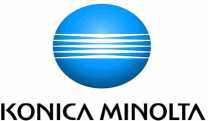 Pripojem pres modem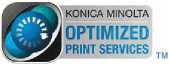 Popis sluzbyObjednanim sluzby ePRO dodavatel zabezpecene pripoji zarizeni odberatele do databaze zakaznickeho centra Konica Minolta pomoci GPRS modemu, odberatel tim ziskava:automaticke a detailni hlaseni vzniklych zavad na zarizenipravidelne a vcasne dodavky spotrebniho materialu v pozadovanem mnozstvi bez jednotlivych objednaveksnadne a presne odecty pocitadel vytistenych stran na zarizeni pro pravidelne vyuctovanidelsi bezporuchovy provoz a mene oprav diky proaktivni podpore a preventivni vymene opotrebitelnych nahradnich dilu pred koncem jejich zivotnostiproaktivni servis a podporu 24 hodin denne, 7 dni v tydnuSluzba ePRO Comfort obsahuje:Omezeni sluzbySluzba je dostupna pouze pro vybrane typy zarizeni, definovane v ceniku sluzeb Konica Minolta.Pozadovana pripravenost na strane odberatelePri instalaci sluzby ePRO musi odberatel zajistit pritomnost osoby odpovedne za zarizeni a pristup servisnimu technikovi k zarizeni.Dale je nutne zajistit privod elektricke energie 220V pro modem, ktery musi byt neustale zapojen do elektricke site. V pripade vypadku napajeni modemu dodavatel negarantuje funkcnost sluzby ePRO.SankceV pripade prokazatelneho a opakovaneho nedodrzeni vyse uvedenych podminek sluzby, se dodavatel zavazuje k vraceni castky rovnajici se vysi jednoho mesicniho pausalu za placenou sluzbu na ucet odberatele.Priioha smlouvy pro sluzbu:Dopravne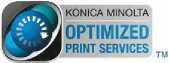 Popis sluzbyPo porizeni MFZ s Vami Zakaznicke centrum Konica Minolta dohodne vhodny termin dodani MFZ. V dohodnuty termin Vam smiuvni prepravce doruci MFZ. Sluzba obsahuje:prepravu do mista instalacepresun MFZ na misto instalace v ramci budovy - v pripade, ze budova ma nakladni vytahodborne vybaleni a sestaveni MFZodvoz a ekologickou likvidaci obaloveho materialuZa priplatek dale zajistimevyneseni stroje do pater po schodisti - pokud neni k dispozici nakladni vytah Omezeni sluzbySluzba je dostupna pouze pro vybrane typy MFZ, definovane v ceniku sluzeb Konica Minolta. Cena sluzby je zavisla na konkretnim podminkach a prostorech odberatele (patro, vytah, nakladova rampa, povrchy podlah atd.) Sluzba neobsahuje samotnou instalaci MFZ.Pozadovana pripravenost na strane zakaznikaOdberatel musi zajistit pritomnost osoby odpovedne za prevzeti MFZ, a pristup smluvniho prepravce do prostor urcenych k instalaci k MFZ. Odberatel musi vyplnit a podepsat Analyzu pripravenosti.Sluzbu Dopravne je nutne doplnit sluzbou Instalace MFZ.Priioha smlouvy pro sluzbu:Instalace Muitifunkcniho zarizeni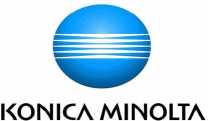 Popis sluzbyPo porizeni zarizeni odberatelem s nim Zakaznicke centrum Konica Minolta dohodne vhodny termin instalace zarizeni. Vznika tzv. instalacni zakazka, ktera je ihned automaticky pridelena prislusnemu servisnimu technikovi. Servisni technik kontaktuje odberatele ve stanovenem terminu a zahaji praci a ukony nutne k instalaci zarizeni odberatele. Instalace obsahuje:cestovne servisniho technika KM do mista instalacerozbaleni a mechanicke sestaveni zarizeniinicializace, nastaveni a provereni funkcionalit zarizeniinstalace na jedno PC/server (OS Windows) za asistence osoby odpovedne za instalaci zarizeniskoleni obsluhy (trvani max. 2 hodiny pro max. 6 osob) - pouziti zakladnich funkci zarizeni o seznameni s navodem k pouziti zarizenio kopirovani - vlozeni originalu, potrebna nastaveni pro kopirovani (papir, reprofaktor, sytost kopii, pocet kopii, nulovani poctu kopii, oboustranne kopirovani, derovani, sesivani)o	tisk - popis ovladace tiskarny (druh papiru, pocet vytisku, oboustranny tisk, derovani, sesivani)o	skenovani - v pripade pripravenosti datovych prostredku zakaznika dle specifikace (dle Analyzy pripravenosti zakaznika)o faxovani - pokud je soucasti stroje faxovy modul a v pripade pripravenosti datovych prostredku odberatele dle specifikace (dle Analyzy pripravenostizakaznika)o seznameni se zarizenim - prvotni doplneni spotrebnich materialu, seznameni s odstranenim zaseku papiru a resetovani chybovych hlaseni Omezeni sluzbySluzba je dostupna pouze pro vybrane typy zarizeni, definovane v ceniku sluzeb dodavatele. Sluzba neobsahuje dopravne instalovaneho zarizeni. Dale neobsahuje skoleni na doplnkove funkce/aplikace kopirovani (napr. vkladani listu, archivacni okraj, opakovani obrazu, atd.) a tisku (nastaveni ovladace tiskarny, konfigurace stroje, tisk pod kodem, tisk zamcenych uloh) pro instalovane zarizeni.Pozadovana pripravenost na strane zakaznikaOdberatel musi zajistit pritomnost spravce site nebo osoby odpovedne za instalaci zarizeni, a pristup servisniho technika k zarizeni. V pripade pripojeni zarizeni do datove site musi odberatel vyplnit a podepsat Analyzu pripravenosti. Veskere vyse uvedene komponenty sluzby je mozno uplatnit pouze v dohodnutem terminu instalace zarizeni.Priioha smlouvy pro sluzbu:Pravidelne dodavky papiru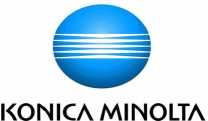 Popis sluzbyV ramci instalace zarizeni Konica Minolta je zakaznikovi soucasne s dodavkou stoje dorucena zasilka papiru A4 po 500 listech (univerzalni kvalita).Nasledne se zakaznikovi nastavi pevne datum v mesici (napr. vzdy kazdy paty den v mesici), kdy mu bude papir uvedeny ve smlouve pravidelne a automaticky zavezen.Zakaznik si papir neobjednava, papir je pravidelne a automaticky zavazen dle nastaveneho mnozstvi.Zavoz papiru lze realizovat na prani zakaznika a s ohledem na minimalni odbery i v jinem intervalu nez 1x za mesic napr. jednou za dva/tri/ctyri/sest mesicu.Minimalni odber je 5 baleni = 1 karton papiru ke stroji. V pripade odberu mensiho poctu baleni k jednomu stroji jsou zakaznikum uctovany poplatky za podlimitni zavoz.Cena papiru zahrnuje roznos baliku po budove, do patra popripade az ke stroji.Mate papiru nadbytek nebo naopak nedostatek?Pokud zakaznikovi nevyhovuje velikost pravidelneho zavozu, ma moznost vyuzit aplikaci eCON. Zde snadno trvale zmeni pocet pravidelne zavazenych baliku, popripade jednorazove pozastavi zavoz nebo naopak v pripade vyssi spotreby ma pravo na mimoradny zavoz. Namisto aplikace eCON mohou zakaznici o zmeny pozadat na adrese info@konicaminolta.cz ci na tel. cisle Tel.: +420 841 777 777.Mimoradny zavoz je zpoplatneny temito castkami:Mimoradny zavoz objednany emailem ci telefonicky	130 KcMimoradny zavoz objednany pres eCON	90 KcPozadovana pripravenost na strane zakaznikaOdberatel musi zajistit pritomnost osoby zodpovedne za prevzeti papiru a pristup prepravce do prostor spolecnosti. Odberatel musi podepsat dodaci list parafou, hulkovym pismem a razitkem.Cislo sluzbyNazevMnozstviCena celkem#SEDOPD150TF040Dopravne D150 (kompletni sluzba)1#SE902001001Instalace stroje (v cene pripojeni k 1 PC)1Celkem za jednorazove sluzbyCelkem za jednorazove sluzby- KcCislo sluzbyNazevMnozstviCena celkem#SMEPROCOMFORTePRO Comfort (GPRS) - proaktivni servis online1Celkem za periodicke sluzbyCelkem za periodicke sluzby- KcPlatba za zarizeni(mesicne)Periodicke sluzby(mesicne)Strankovy pausal(mesicne)Periodicke platby celkem bez papiru (mesicne)Jednorazove platby celkemKauce(nepodleha evidenci DPH)2 370,00 Kc- Kc- Kc2 370,00 Kc- Kc- KcV	 dne	V	 dne	Mgr. Marketa Prontekerova - reditelka Oblastni muzeum v Chomutove, prispevkova organizaceMikulec Petr - obchodni reditel Konica Minolta Business Solutions Czech, spol. s r.o.ePROComfortePROComfortAutomaticky odecet stavu pocitadel0/Automaticke hlaseni pozadavku na servisnf zasahOznameni uzivateli o vzniku pozadavku na servis¥»Dodavkazakladnfho spotrebniho materialu (tonery, odp. nadoby)Preventivni dodavky opotrebitelnych nahradnich dilu (vyvojnice, fotovalce, zobrazovaci jednotky, prenosove pasy, filtry)Preventivni dodavky ostatnich nahradnich dilu (fixace, podavaci mechanismy)